TEHNISKĀ SPECIFIKĀCIJA Nr. TS 1604.010 v1Triecienatslēga 1”, pneimatiskāAttēlam ir informatīvs raksturs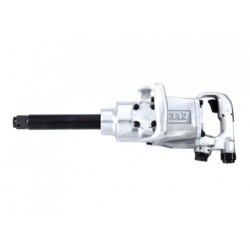 Nr.AprakstsMinimālā tehniskā prasībaPiedāvātās preces konkrētais tehniskais aprakstsAvotsPiezīmesVispārīgā informācijaVispārīgā informācijaVispārīgā informācijaRažotājs (nosaukums, ražotnes atrašanās vieta).Norādīt informāciju1604.010 Triecienatslēga, 1”, pneimatiskā Norādīt pilnu preces tipa apzīmējumuPreces marķēšanai pielietotais EAN kods, ja precei tāds ir piešķirtsNorādīt vērtībuNorādīt vai, izmantojot EAN kodu, ražotājs piedāvā iespēju saņemt digitālu tehnisko informāciju par preci (tips, ražotājs, tehniskie parametri, lietošanas instrukcija u.c.)Norādīt informācijuParauga piegādes laiks tehniskajai izvērtēšanai (pēc pieprasījuma), darba dienasNorādīt vērtībuStandartiStandartiStandartiAtbilstība standartam LVS EN 983+A1:2009, Mašīnu drošums. Hidraulisko un pneimatisko sistēmu un to sastāvdaļu drošuma prasības. PneimatikaAtbilstAtbilstība standartam ISO 6150:2018Pneumatic fluid power — Cylindrical quick-action couplings for maximum working pressures of 1 MPa, 1,6 MPa, and 2,5 MPa (10 bar, 16 bar and 25 bar) — Plug connecting dimensions, specifications, application guidelines and testingAtbilstDokumentācijaDokumentācijaDokumentācijaIesniegts preces attēls, kurš atbilst sekojošām prasībām: ".jpg" vai “.jpeg” formātā;izšķiršanas spēja ne mazāka par 2Mpix;ir iespēja redzēt  visu preci un izlasīt visus uzrakstus, marķējumus uz tā;attēls nav papildināts ar reklāmu.AtbilstOriģinālā lietošanas instrukcija sekojošās valodāsLV vai ENVides nosacījumiVides nosacījumiVides nosacījumiMinimālā darba temperatūra-25°CMaksimālā darba temperatūra+40°CTehniskā informācijaTehniskā informācijaTehniskā informācijaInstrumenta turētājs 1” četrstūra AtbilstBrīvgaitas ātrums ≥ 3200 apgr/minMaksimālais griezes moments≥3000NmMaksimālais skrūves diametrs≥40mmGaisa vada savienojums1/2”Darba gaisa spiediens≥5.8 barGaisa patēriņšNorādīt vērtībuObligātā komplektācijaObligātā komplektācijaObligātā komplektācijaKoferisIekļauts komplektā